ESTADO DO RIO GRANDE DO SUL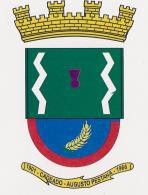 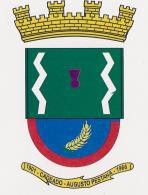 		PREFEITURA MUNICIPAL DE AUGUSTO PESTANAPREFEITURA MUNICIPAL DE AUGUSTO PESTANASETOR DE COMPRAS E LICITAÇOESRUA DA REPUBLICA,96- CENTROCEP: 98.740-000 – RIO GRANDE DO SUL - RS TELEFONE: (55) 3334-4900AVISO DE MANIFESTAÇÃO DE INTERESSE PARA DISPENSA DE LICITAÇÃO O MUNICÍPIO DE AUGUSTO PESTANA, em conformidade com o art. 75, § 3º, da Lei Federal nº 14.133/2021, torna público que a Administração pretende realizar contratação de empresa para Elaboração de Laudo / Parecer técnico relativo a qualidade pneumática e de óleos e filtros com indicação de marcas disponiveis no mercado que atendam a padrões de qualidade com ideia central de padronização, contendo explanação sobre suas características, boas práticas de fabricação, qualidade segurança, cuidados, meio ambiente padronizações e regulamentações.Salientamos que o laudo deve estar adequado ao Art.43 da Lei 14.133/2021, destacado a seguir: “Art. 43. O processo de padronização deverá conter:I - parecer técnico sobre o produto, considerados especificações técnicas e estéticas, desempenho, análise de contratações anteriores, custo e condições de manutenção e garantia;II - despacho motivado da autoridade superior, com a adoção do padrão;III - síntese da justificativa e descrição sucinta do padrão definido, divulgadas em sítio eletrônico oficial.”ITEM: Elaboração de Laudo / Parecer técnico relativo a qualidade pneumática e de óleos e filtros.QUANTIDADE: 02 laudosPRAZO DE ENTREGA O PRODUTO: O laudo deve ser concluído e entregue até a data de 10/06/2024.Eventuais interessados poderão apresentar orçamento no prazo de 05 (cinco) dias úteis, a contar do próximo dia útil desta publicação, oportunidade em que a administração escolherá a proposta mais vantajosa, de acordo com o critério menor preçoPrazo de envio do Orçamento : De 03/05/2024  até 10/05/2024 até as 17:00hs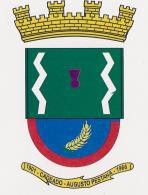 O modelo de Orçamento de Preços estará disponível no Site Oficial do Município de Augusto Pestana www.augustopestana.rs.gov.br devendo ser enviada para o e-mail: compras3@augustopestana.rs.gov.br ou ser entregue junto ao Setor de Compras da Prefeitura Municipal de Augusto Pestana, sito a Rua da Republica, Nº 96, Bairro Centro,AugustoPestana – RS, CEP 98.740-000, em horário de expediente.Demais informações pelo telefone (55) 3334-4900 ramais nº 920,924,928,948   no horário de expediente das 07:45h às 11:45 /13:00hs às 17:00hs.Augusto Pestana, 02/05/2024DARCI SALLETPrefeito municipal